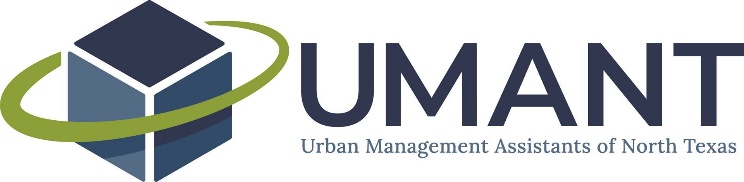 UMANT Executive Committee AgendaFebruary 5, 20212:00 PM – 3:00 PMVirtualCall-in informationDial in: 720-835-5352PIN: 95148Join the call via UberConference: uberconference.com/umantexecApproval of January 8, 2021 minutesBudget reviewNTCMA Board Meeting Update – LaurieDiscussion on ways to use digital contentCommittee UpdatesNetworking & MentorshipMentorship programVirtual happy hour summaryProfessional DevelopmentProfessional Development lunch updateMembership & PartnershipsSurveyCommunicationsBlog/newsletter updateSpecial EventsWine & Dine General meeting itemsFuture agenda item requestsBylaws update for 2nd round of scholarshipsBudget adoptionNext Meeting: Friday, March 5 at 2PMNotes: 